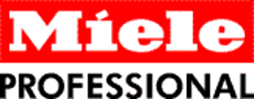 
Das Rundum-Sorglospaket von Miele Professional

Pay per use-Finanzierung beim Kauf einer Miele
Profi-Waschmaschine oder eines Profi-TrocknersWals, 07. September 2017. – Warum eine Waschmaschine kaufen, wenn man sie auch nur nutzen kann? Die Pay per use Finanzierung bedeutet, bezahlen pro Benutzung. Beim Kauf einer Gewerbewaschmaschine oder eines Gewerbetrockners schließt der Kunde die Pay per use-Finanzierung von Miele-Professional ab und profitiert von der günstigen, zinsfreien Finanzierung ohne Investitionskosten und ohne Risiko.Durch die Pay per use Variante fallen dem Hotelier keine Investitionskosten an, er hat volles Service inklusive Wartung, und der Preis bleibt die ganze Laufzeit über gleich. Bezahlt wird ausschließlich der tatsächliche Gebrauch. Das ist vor allem auch für Saisonbetriebe interessant, wenn Maschinen nicht das ganze Jahr über im Einsatz sind. Bei der neuen Performance Plus Waschmaschine PW 811 fallen beispielsweise 1,53 Euro exklusive USt. pro Waschgang an. Basis dafür sind 2.000 Waschgänge pro Jahr. Die Finanzierung ist zinsenfrei und ohne Risiko. Die Abbuchung erfolgt einfach über ein Kassiersystem direkt vor Ort an der Maschine. Nach Ablauf des Pay per use Vertrages kann das Gerät zum verbleibenden Restwert erworben oder an Miele retourniert werden.Unverbindliche Informationen zu den Geräten und der All-Inclusive Leistung ohne Risiko erhalten Interessenten beim Miele Professional Ansprechpartner, erreichbar unter: www.miele.at/pro/kontakt Pressekontakt:Petra UmmenbergerTelefon: 050 800 81551
Petra.ummenberger@miele.at
Über das Unternehmen: 
Miele ist der weltweit führende Anbieter von Premium-Hausgeräten für die Produktbereiche Kochen, Backen, Dampfgaren, Kühlen/Gefrieren, Kaffeezubereitung, Geschirrspülen, Wäsche- sowie Bodenpflege. Hinzu kommen Geschirrspüler, Waschmaschinen und Wäschetrockner für den gewerblichen Einsatz sowie Reinigungs-, Desinfektions- und Sterilisationsgeräte für medizinische Einrichtungen und Laboratorien („Miele Professional“). Das 1899 gegründete Unternehmen unterhält acht Produktionsstandorte in Deutschland sowie je ein Werk in Österreich, Tschechien, China und Rumänien. Der Umsatz betrug im Geschäftsjahr 2016/17 rund 3,93 Milliarden Euro, wovon etwa 70 Prozent außerhalb Deutschlands erzielt werden. In fast 100 Ländern ist Miele mit eigenen Vertriebsgesellschaften oder über Importeure vertreten. Weltweit beschäftigt das in vierter Generation familiengeführte Unternehmen 19.500 Menschen, 10.888 davon in Deutschland. Der Hauptsitz des Unternehmens ist Gütersloh in Westfalen.
Die österreichische Tochter des deutschen Familienunternehmens wurde 1955 in Salzburg gegründet. Miele Österreich erreichte 2016 einen Umsatz von € 223 Mio. und konnte die Marktführerschaft bei großen Hausgeräten behaupten. Miele Zentrale
Mielestraße 10, 5071 Wals
www.miele.at